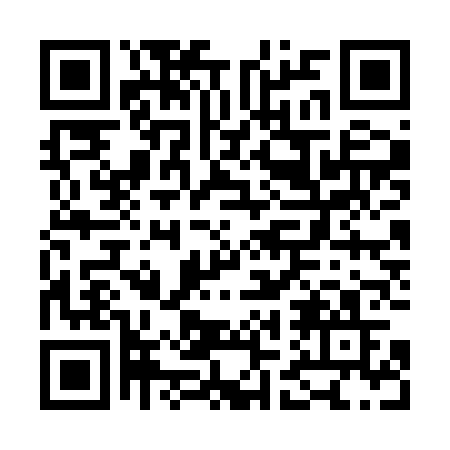 Prayer times for Bosilec, Czech RepublicWed 1 May 2024 - Fri 31 May 2024High Latitude Method: Angle Based RulePrayer Calculation Method: Muslim World LeagueAsar Calculation Method: HanafiPrayer times provided by https://www.salahtimes.comDateDayFajrSunriseDhuhrAsrMaghribIsha1Wed3:245:4012:586:038:1810:242Thu3:225:3812:586:048:2010:273Fri3:195:3612:586:058:2110:294Sat3:165:3512:586:068:2310:325Sun3:135:3312:586:078:2410:346Mon3:105:3112:586:088:2610:377Tue3:075:3012:586:088:2710:408Wed3:045:2812:586:098:2810:429Thu3:015:2712:586:108:3010:4510Fri2:585:2512:586:118:3110:4811Sat2:555:2412:586:128:3310:5012Sun2:525:2212:586:138:3410:5313Mon2:495:2112:586:138:3510:5614Tue2:465:1912:586:148:3710:5815Wed2:435:1812:586:158:3811:0116Thu2:425:1712:586:168:3911:0417Fri2:415:1612:586:178:4111:0718Sat2:415:1412:586:178:4211:0719Sun2:405:1312:586:188:4311:0820Mon2:405:1212:586:198:4511:0821Tue2:395:1112:586:208:4611:0922Wed2:395:1012:586:208:4711:1023Thu2:395:0912:586:218:4811:1024Fri2:385:0812:586:228:5011:1125Sat2:385:0712:586:238:5111:1126Sun2:385:0612:596:238:5211:1227Mon2:375:0512:596:248:5311:1228Tue2:375:0412:596:258:5411:1329Wed2:375:0312:596:258:5511:1330Thu2:365:0212:596:268:5611:1431Fri2:365:0212:596:278:5711:14